Can you find integer solutions to this;_____________________________________________What is the smallest integer with exactly 30 factors?_____________________________________________How many integer solutions to;_____________________________________________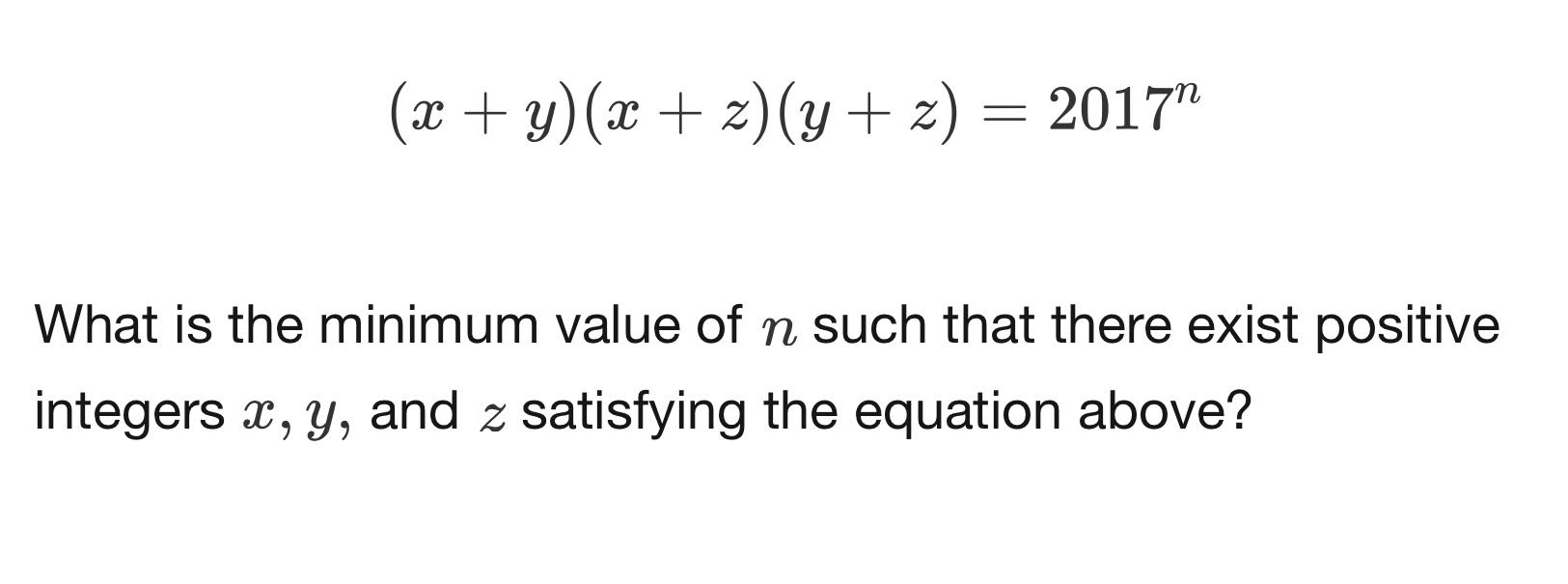 